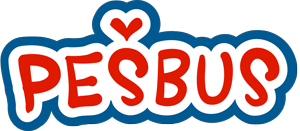 PEŠBUS NA OSNOVNI ŠOLI ZREČEObčina Zreče in Osnovna šola Zreče sta se letos ponovno pridružili aktivnostim ob Evropskemu tednu mobilnosti. Ker je dokazano, da so tisti otroci, ki hodijo v šolo peš, bolje telesno pripravljeni in lažje sledijo pouku kot tisti, ki se vozijo, smo se pridružili akciji »Pešbus«. Letos smo k tej akciji pristopili prvič. Izvajali smo jo od 17. septembra pa do konec meseca. Pridružil se je lahko vsak učenec, ki je izpolnil prijavnico. Postaje in vozni red, smo oblikovali v sodelovanju med Občino in Osnovno šolo. Na vsaki postaji je učence pričakal spremljevalec, ki jih je spremljal vse do šole. Deluje podobno kot pravi šolski avtobus, le da se ne premika na kolesih, temveč z nogami. Glede na prejete prijave smo Pešbus organizirali po varnih poteh v šolo, kar je tudi pogoj za izvajanje akcije.  Učenci so se priključili postaji, ki jim je bila najbližja. Vsaka postaja je bila označena s tablo in uro odhoda. Učenci pa so dobili tudi vozovnico, na kateri se je vsak dan udeležbe potrjeval z žigom.  Otroci tako na poti v šolo uživajo v družbi svojih sošolcev, postopoma spoznavajo prometne predpise in pravila vedenja ter so tako pozneje pripravljeni na samostojno pot v šolo. Vsi, ki so sodelovali bodo prejeli tudi nagrade.Skupine otrok so spremljali prostovoljci, in sicer v prvem tednu akcije so bili spremljevalci učitelji OŠ Zreče, v drugem tednu pa člani ZŠAM-a Zreče. Ker je interes Občine Zreče ter prav tako Osnovne šole, da učenci še po zaključku organiziranega vodenja vedno hodijo v skupinah in že ustaljenem »voznem redu«, bodo postaje še vedno označene s tablami in časom odhoda.